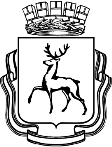 АДМИНИСТРАЦИЯ ГОРОДА НИЖНЕГО НОВГОРОДАДепартамент образованияМуниципальное автономное общеобразовательное учреждение «Школа № 59»ул.Советской Армии, дом 15 г. Нижний Новгород, 603138, тел.тел./факс (831) 298-23-74, 298-23-75e-mail:schooln 59@inbox.ruРабочая группа по внедрению Всероссийского физкультурно-спортивного комплекса «Готов к труду и обороне» (ГТО)Савина О.Б.  – зам. директора.Афиногенова Е.В. – зам. директора по воспитательной работе.Колосова Ю.А.– председатель профкомаЛуганский В.Г.- учитель физической культуры, ответственный за внедрение Всероссийского физкультурно-спортивного комплекса «Готов к труду и обороне» (ГТО).Шибашов А.В. — учитель физической культуры.Чепыжова  В.Б.– м/сестра.Поликарпова О.В.– зам. директора по АХЧ.